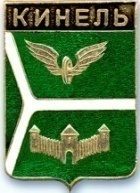 ДУМА ГОРОДСКОГО ОКРУГА КИНЕЛЬ САМАРСКОЙ ОБЛАСТИРЕШЕНИЕРассмотрев предложенные изменения в бюджет городского округа Кинель Самарской области на 2021 год и на плановый период 2022 и 2023 годов, Дума городского округа Кинель Самарской областиРЕШИЛА:Внести  в  решение Думы  городского округа Кинель  Самарской области от 17.12.2020 г. № 29 «О бюджете городского округа Кинель на 2021 год и на плановый период 2022 и 2023 годов» (с изменениями от 28.01. 2021г., от 16.03.2021г., от 22.04.2021г., от 27.05.2021г., от  22.07.2021г., от 26.08.2021г., от 09.09.2021г., от 30.09.2021г., от 28.10.2021 г.) следующие изменения:В пункте 1:в абзаце втором цифру «2118273» заменить цифрой «2125080»;в абзаце третьем цифру «2204515» заменить цифрой «2211123»;в абзаце четвертом цифру «86242» заменить цифрой «86043». В пункте 2:в абзаце втором цифру «1076203» заменить цифрой «1170251»;в абзаце третьем цифру «1055203» заменить цифрой «1149251».В пункте 6:в абзаце втором цифру «1666909» заменить цифрой «1673517»;в абзаце третьем цифру «627041» заменить цифрой «721089».В пункте 7:в абзаце втором цифру «1667634» заменить цифрой «1674441», цифру «1442549» заменить цифрой «1449157»;в абзаце третьем цифру «627041» заменить цифрой «721089», цифру «407427» заменить цифрой «501475».1.5. Приложение  4  «Ведомственная структура  расходов бюджета городского округа на 2021 год» изложить в новой редакции согласно Приложению 1 к настоящему решению.1.6. Приложение  6  «Распределение  бюджетных  ассигнований по разделам, подразделам, целевым статьям (муниципальным программам городского округа и непрограммным направлениям деятельности), группам и подгруппам видов расходов классификации  расходов бюджета городского округа на 2021 год» изложить в новой редакции согласно Приложению 2 к настоящему решению.1.7. Приложение  5  «Ведомственная структура расходов бюджета городского округа на  плановый период 2022 и 2023 годов» изложить в новой редакции согласно Приложению 3 к настоящему решению.                                                                                                              1.8. Приложение  7  «Распределение  бюджетных  ассигнований по разделам, подразделам, целевым статьям (муниципальным программам городского округа и непрограммным направлениям деятельности), группам и подгруппам видов расходов классификации  расходов бюджета городского округа на  плановый  период 2022 и 2023 годов» изложить в новой редакции согласно Приложению 4 к настоящему решению.1.9. Приложение  8  «Источники   внутреннего   финансирования дефицита  бюджета городского округа на 2021 год» изложить в новой редакции согласно Приложению 5 к настоящему решению.1.10. Приложение  9  «Источники   внутреннего   финансирования дефицита  бюджета городского округа на плановый  период 2022 и 2023 годов» изложить в новой редакции согласно Приложению 6 к настоящему решению.         2. Официально опубликовать настоящее решение.   3. Настоящее решение вступает в силу на следующий день после  дня его официального опубликования.Председатель Думы городского округа                                        Кинель Самарской области                                                            А.А.СанинИ.о. Главы городского округа Кинель                                       Самарской области    				                                  А.А.Прокудин	                        . Кинель, ул. Мира, д. 42а. Кинель, ул. Мира, д. 42а. Кинель, ул. Мира, д. 42а. Кинель, ул. Мира, д. 42а. Кинель, ул. Мира, д. 42а. Кинель, ул. Мира, д. 42а. Кинель, ул. Мира, д. 42аТел. 2-19-60, 2-18-80Тел. 2-19-60, 2-18-80Тел. 2-19-60, 2-18-80«17»ноября2021г.г.№112О внесении изменений в решение Думы городского округа Кинель Самарской области от 17.12.2020 г.       № 29 «О бюджете городского округа Кинель Самарской области  на 2021 год и на плановый период 2022 и 2023 годов» (с изменениями от 28.01. 2021г., от 16.03.2021г., от 22.04.2021г., от 27.05.2021г., от  22.07.2021г., от 26.08.2021г., от 09.09.2021г., от 30.09.2021г., от 28.10.2021 г.)